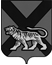 ТЕРРИТОРИАЛЬНАЯ ИЗБИРАТЕЛЬНАЯ КОМИССИЯ ГОРОДА СПАССКА-ДАЛЬНЕГОРЕШЕНИЕО регистрации уполномоченного представителя по финансовым вопросам кандидата в депутаты Законодательного Собрания Приморского края, выдвинутого избирательным объединениемОбщественная организация Региональное отделение Всероссийской политической партии «Партия Дела»  в Приморском крае по одномандатному избирательному округу № 19, Ию Всеволода Сантеевича В соответствии со статьей 37, 42  Избирательного кодекса Приморского края, решения Избирательной комиссии Приморского края от 4 июня 2021 года № 269/1823  «О возложении полномочий окружных избирательных комиссий по выборам депутатов Законодательного Собрания Приморского края территориальные избирательные комиссии».Рассмотрев документы, представленные в установленном порядке для регистрации уполномоченного представителя по финансовым вопросам  кандидатом в депутаты Законодательного Собрания Приморского края,  выдвинутого избирательным объединением Общественная организация Региональное отделение Всероссийской политической партии «Партия Дела»  в Приморском крае по одномандатному избирательному округу № 19, Ию Всеволода Сантеевича, территориальная избирательная комиссия города Спасска – Дальнего    РЕШИЛА:Зарегистрировать Арещенко Оксану Николаевну  уполномоченным представителем по финансовым вопросам Ию Всеволода Сантеевича, кандидатом в депутаты Законодательного Собрания Приморского края,  выдвинутого избирательным объединением Общественная организация Региональное отделение Всероссийской политической партии «Партия Дела»  в Приморском крае по одномандатному избирательному округу № 19.Выдать Арещенко Оксане Николаевне, зарегистрированному уполномоченному  представителю по финансовым вопросам Ию Всеволода Сантеевича, кандидата в депутаты Законодательного Собрания Приморского края выдвинутому избирательным объединением Общественная организация Региональное отделение Всероссийской политической партии «Партия Дела»  в Приморском крае по одномандатному избирательному округу № 19, удостоверение установленного образца.3. Разместить настоящее решение на официальном сайте Администрации городского округа Спасск – Дальний  в телекоммуникационной сети «Интернет» в разделе «Территориальная избирательная комиссия города Спасcка – Дальнего».Председатель комиссии	                                                                                        И.П. Белик				  	Секретарь комиссии	                                                                                     Н.А. Моргун06.07.2021                                       13/67